                         ПРАЙС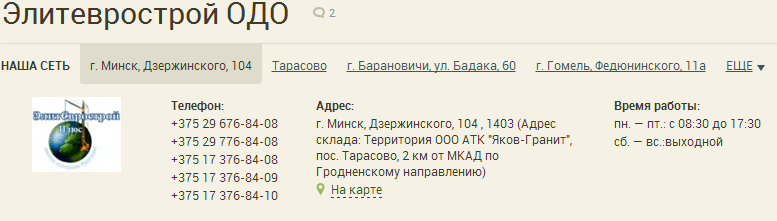 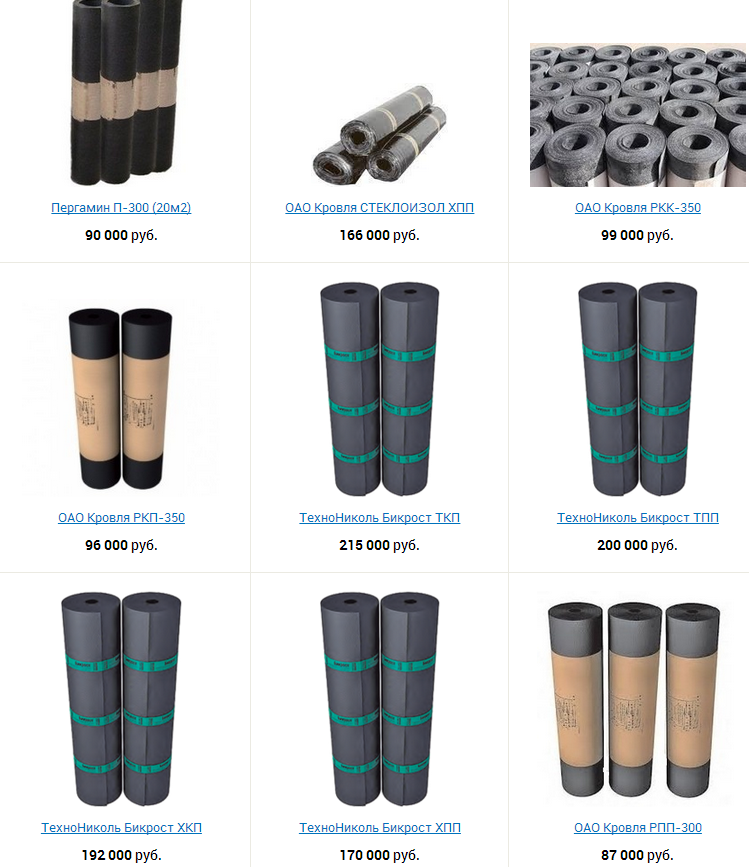 